FUNDAÇÃO EDUCACIONAL CLAUDINO FRANCIO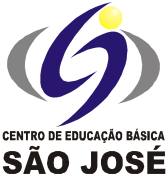 CENTRO DE EDUCAÇÃO BÁSICA SÃO JOSÉ              Roteiro de Estudo Semanal 4º ano B Professora DilcKConteúdo Programático de 27 de julho a 01 de agostoSenhores Pais, Conforme comunicado enviado no dia 10 de julho, na próxima semana retornaremos com as aulas presenciais, seguindo o Plano de Contingência. Os alunos que já entregaram o termo na secretaria acompanharão as aulas presenciais todos os dias das 13h às 17h. Os alunos do grupo de risco ou que optarem por permanecer em casa deverão acompanhar a transmissão das aulas on-line das 13h às 17h, seguindo o Roteiro de Estudos.Este é o link FIXO para todas as aulas, todos os dias: http://meet.google.com/ygf-jijc-seu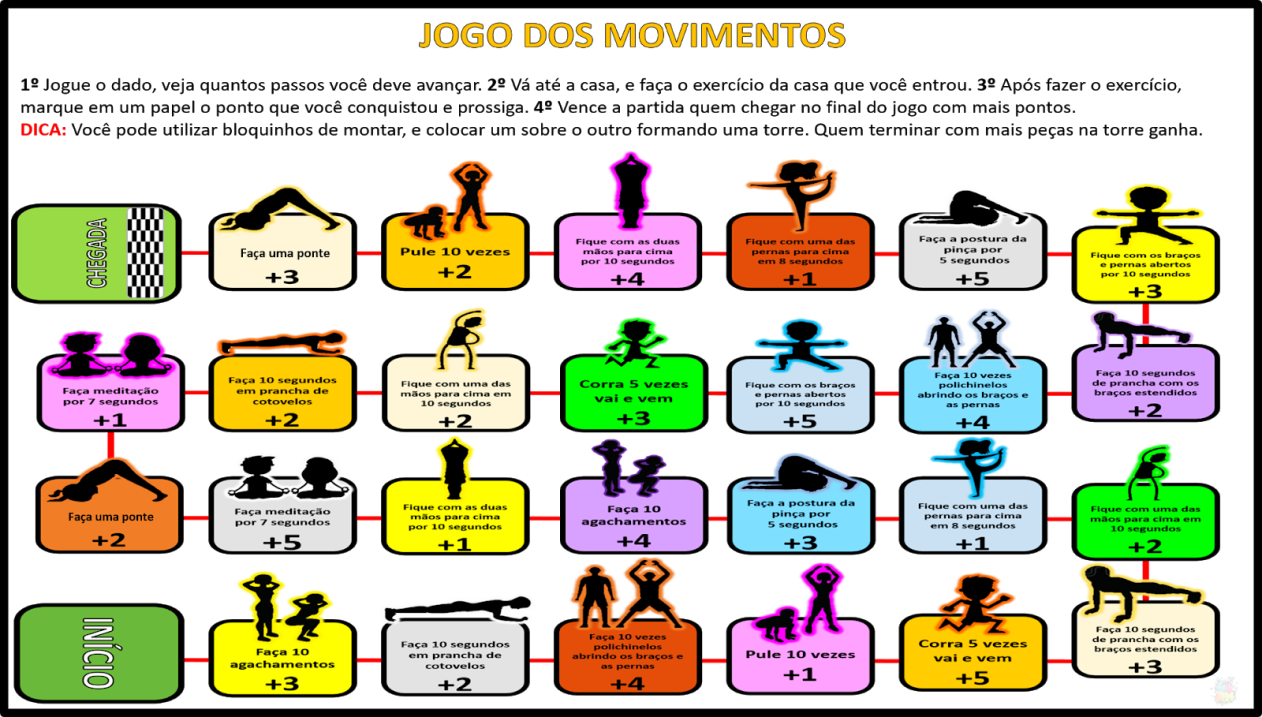 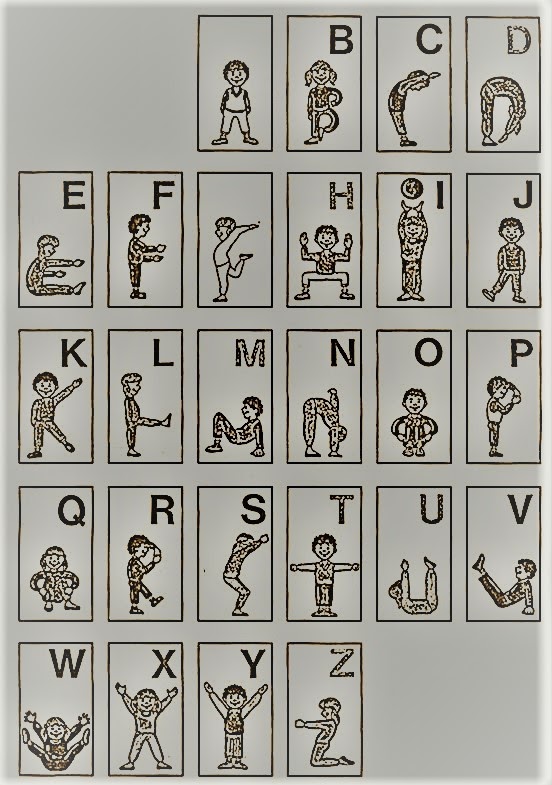                                                                                  27/07/2020                                                                                 27/07/2020                                                                                 27/07/2020HORÁRIOSEGUNDACONTEÚDOS13h – 13h50PORTUGUÊSAtividade no caderno.13h50 – 14h40PORTUGUÊSCorreção: lição 16Vídeo: final da história “Rapto das cebolinhas”.Link - https://www.youtube.com/watch?v=H512bHOG4SgTarefa - lição 17.INTERVALOSERÁ  EM SALA DE AULA15h - 15h50HIST/GEOUnidade 2 - A chegada de grupos humanos na América.Páginas 180 à 186.15h50 -16h40INGLÊS ABIELLYRevisão para a Avaliação Bimestral.16h40 - 17hEDUCAÇÃO FÍSICAAtividade: Jogo do movimentoRealização da atividade: De acordo com o tabuleiro do jogo, e a partir de um sorteio, cada aluno deverá realizar a atividade descrita na imagem, e anotar a sua pontuação. Vence o jogo quem conseguir fazer a maior pontuação. Material: Papel e caneta para anotar a sua pontuação.                                                                                 28/07/2020                                                                                 28/07/2020                                                                                 28/07/2020HORÁRIOTERÇACONTEÚDOS13h – 13h50CIÊNCIASUnidade 2 - Água, manutenção da vida!Página 48 e 49.13h50 – 14h40CIÊNCIASCorreção: lição 4.INTERVALOSERÁ  EM SALA DE AULA15h - 15h50MATEMÁTICAAtividades em folha - fração15h50 -16h40MATEMÁTICAAtividades em folha - fração16h40 - 17hMATEMÁTICALink da atividade de matemática.                                                                                 29/07/2020                                                                                 29/07/2020                                                                                 29/07/2020HORÁRIOQUARTACONTEÚDOS13h – 13h50MATEMÁTICADSOP - páginas 30 à 36.13h50 – 14h40MATEMÁTICADSOP - páginas 30 à 36.INTERVALOSERÁ  EM SALA DE AULA15h - 15h50ARTESApostila página 57 elementos do teatro o enredo da história.  15h50 -16h40MÚSICATrabalharemos compassos musicais, a partir da página 25 da apostila. 16h40 - 17hINGLÊS ABIELLYFinalizando a Revisão.                                                                                 30/07/2020                                                                                 30/07/2020                                                                                 30/07/2020HORÁRIOQUINTACONTEÚDOS13h – 13h50PORTUGUÊSUnidade 4 - Abram - se as cortinas…Páginas 86 e 87.Vídeo de uma peça de teatro lambe-lambe.Link:  https://www.youtube.com/watch?v=A5S_8HwqFRw13h50 – 14h40REC AQUÁTICAAtividade: Alfabeto do movimentoRealização da atividade: De acordo com um sorteio, cada aluno irá escolher uma das letras, e todos deverão realizar o movimento correspondente.INTERVALOSERÁ  EM SALA DE AULA15h - 15h50PORTUGUÊSCorreção: lição 17.Tarefa - lição 18.15h50 -16h40MATEMÁTICAUnidade 9 - Produtos da marca “Verde que te quero verde”.Páginas 141 e 142.16h40 - 17hMATEMÁTICACorreção: lição 13.Tarefa - lição 14.                                                                                 31/07/2020                                                                                 31/07/2020                                                                                 31/07/2020HORÁRIOSEXTACONTEÚDOS13h – 13h50HIST/GEOUnidade 2 - A chegada de grupos humanos na América.Páginas 187 à 189.Vídeos sobre: As grandes navegações                          As especiariasLink: https://www.youtube.com/watch?v=lS_UYBPSTds         https://www.youtube.com/watch?v=KXKnnD_gk5w13h50 – 14h40HIST/GEOCorreção: páginas 242 e 243.( GEO )INTERVALOSERÁ  EM SALA DE AULA15h - 15h50PORTUGUÊSUnidade 4 - Abram - se as cortinas…Páginas 88 e 89.15h50 -16h40PORTUGUÊSVideo da peça de teatro de fantoches “ Dios amigos” Link:  https://www.youtube.com/watch?v=GMW0LOkY9tU16h40 - 17hPORTUGUÊS - LIMFolha 6.                                                              01/08/2020 Sábado letivoNão haverá aula presencial, nem aula remota. Neste dia os alunos terão trabalho avaliativo para realizar em casa como reposição de aula do dia 22/04.                                                              01/08/2020 Sábado letivoNão haverá aula presencial, nem aula remota. Neste dia os alunos terão trabalho avaliativo para realizar em casa como reposição de aula do dia 22/04.                                                              01/08/2020 Sábado letivoNão haverá aula presencial, nem aula remota. Neste dia os alunos terão trabalho avaliativo para realizar em casa como reposição de aula do dia 22/04.HORÁRIOQUARTACONTEÚDOS13h – 13h50MATEMÁTICATrabalho de Ciências - Água13h50 – 14h40MATEMÁTICATrabalho de Ciências - ÁguaINTERVALOSERÁ  EM SALA DE AULA15h - 15h50ARTESTrabalho de Português - Teatro Link da atividade15h50 -16h40MÚSICATrabalho de Português - Teatro Link da atividade16h40 - 17hINGLÊSTrabalho de Português - Teatro Link da atividade